«Вовочка и голуби»Однажды мама. Папа и сынок Вовочка пошли в городской парк на прогулку. В парке было очень красиво, много больших деревьев и различных кустарников. Вдруг Вовочка увидел много голубей, которые громко курлыкали и что-то клевали на зеленой травке. Ему так понравилось наблюдать за птицами. Мальчик подошёл ближе и разглядывал каждого голубя. Голуби взлетали, размахивали крыльями. Вовочка так увлеченно наблюдал за птицами, что он решил взять веточку и поиграть с ними. Мальчик подбежал к птицам и начал размахивать веткой в разные стороны. Голуби взлетали вверх, пытались присесть на землю и что-то поклевать, но мальчик их все отгонял. Тут мама с папой увидели, что Вовочка гоняет голубей и сказали ему:- Вовочка, птиц гонять нельзя, ты им можешь причинить боль.Пусть голуби спокойно греются на солнышке и кушают, а мы пойдем дальше гулять и увидим много интересного.Домашук София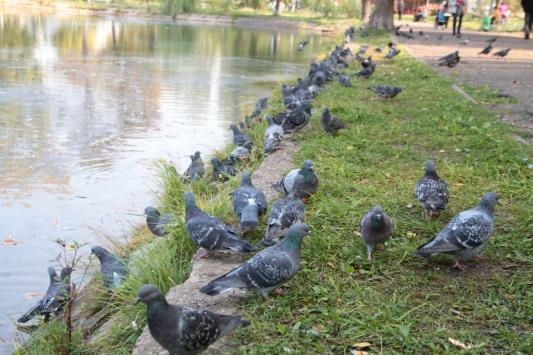 